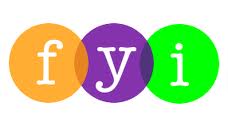 Social Skills – Parent NoteYour son/daughter just completed a social skills lesson.  The topic was:  Friendship Skills – I Can Learn From Losing.  Your knowledge of this lesson may help you to help your child generalize the skills to other environments.  What he/she learned:Playing games are fun and everyone likes to win, but usually only one person/team can win.It’s OK to lose because we can learn from losing.We can learn three things:to be a “good sport”(high fives, shake hands, say“good game”to use “self-control”(take deep breaths to calm down;practice in real situations)to “keep trying”(important not to give up; tryyour best)Your child received a Lesson Summary magnet: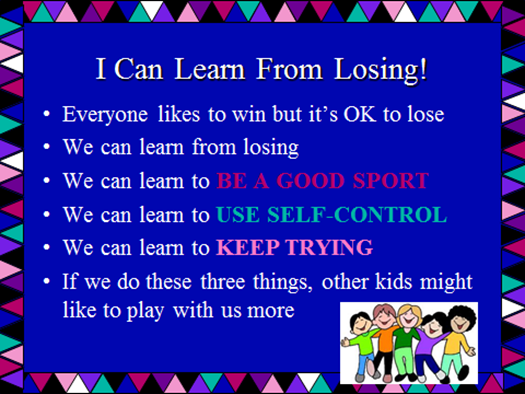 If you have a moment, email _____________________________ with any information that might help your child for the next lesson on ________________________.  THANK YOU!!